                 ҠАРАР                                                                             РЕШЕНИЕ                         Об изменении сметы расходов сельского поселения  Мирновский                                            сельсовет МР Благоварский район РБ        Совет сельского поселения Мирновский сельсовет МР Благоварский район РБ         Р Е Ш И Л :      1.Внести изменения в бюджет Администрации СП  Мирновский сельсовет         согласно приложения №1   Глава сельского поселения   Мирновский сельсовет		                                   Насырова Г.Р.     с.Мирный     23.12.2019      № 4-36                                                                                  Приложение №1                                                                                                                                                                                                                 к решению Совета  сельского поселения                                                                                 Мирновский сельсовет №4-36 от 23.12.2019г.                                                                Доходы:БАШКОРТОСТАН РЕСПУБЛИКАhЫБЛАГОВАР  РАЙОНЫМУНИЦИПАЛЬ РАЙОНЫНЫҢ МИРНЫЙ АУЫЛ СОВЕТЫ                    АУЫЛ БИЛӘМӘҺЕ СОВЕТЫ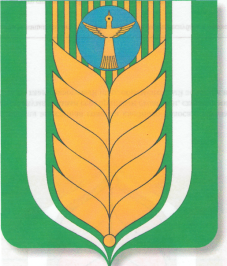 СОВЕТ СЕЛЬСКОГО ПОСЕЛЕНИЯ МИРНОВСКИЙ СЕЛЬСОВЕТ МУНИЦИПАЛЬНОГО РАЙОНА                       БЛАГОВАРСКИЙ РАЙОНРЕСПУБЛИКИ БАШКОРТОСТАН452738,  Мирный ауылы, Енеy урамы, 2452738, с.Мирный, ул. Победы, 2КБКВсегоВ т.ч по кв.В т.ч по кв.В т.ч по кв.В т.ч по кв.КБКВсегоIlllllIYЗемельный налог с организации'\1060603310\182\0000\110 \+45500+45500Итого:+45500+45500Расходы:Расходы:Расходы:Расходы:Расходы:Расходы:КБКВсегоВ т.ч по кв.В т.ч по кв.В т.ч по кв.В т.ч по кв.КБКВсегоIllIIlIY\0102\791\23\0\00\02030\129\213\ФЗ.131.03.141\\15101\\|013-111210Глава налоги+2200+2200\0102\791\23\0\00\02030\121\211\ФЗ.131.03.141\\16802\\|013-111210Зарплата глава+17300+17300\0104\791\23\0\00\02040\121\211\ФЗ.131.03.141\\16802\\|013-111210Аппарат зарплата +26000+26000Итого:+45500+45500